Trace l’autre partie symétrique du masque de TIGRETrace l’autre partie symétrique du masque de TIGREPRENOM :Découverte du monde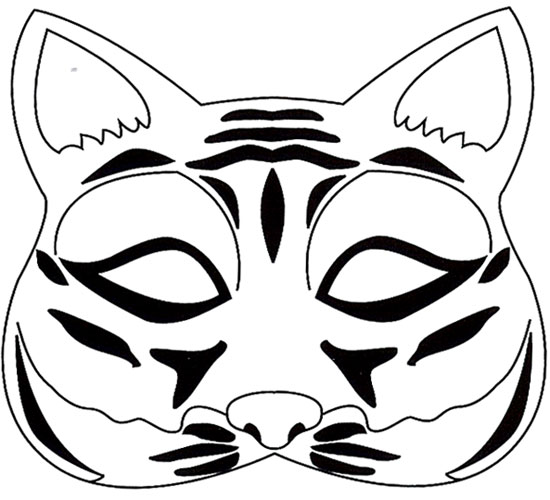 PRENOM :Découverte du monde